ŽIADOSŤ O POVOLENIE POUŽÍVANIA INEJ AKO ZÁKONNEJ MERACEJ JEDNOTKYpodľa § 15 ods. 2 zákona č. 157/2018 Z. z. o metrológii a o zmene a doplnení niektorých zákonov v znení neskorších predpisov.Žiadateľ (orgán verejnej moci, podnikateľ alebo iná osoba)Priložené prílohy k žiadosti o povolenie používania inej ako zákonnej meracej jednotky k:          ____________________                      _________________________________                   dátum                                           meno, priezvisko, podpis štatutárneho	                 	                                                orgánu žiadateľa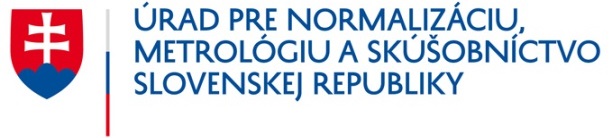 Odbor metrológieŠtefanovičova 3, P. O. BOX 76810 05 Bratislava 15www.unms.skDoručené dňa:Odbor metrológieŠtefanovičova 3, P. O. BOX 76810 05 Bratislava 15www.unms.skEvidenčné číslo:Obchodné meno:IČO:Adresa sídla/miesta podnikania:Tel.:Adresa sídla/miesta podnikania:Webové sídlo:Adresa sídla/miesta podnikania:E-mail:Dôvod žiadosti o povolenie používania inej ako zákonnej meracej jednotky:Dôvod žiadosti o povolenie používania inej ako zákonnej meracej jednotky:Názov prílohyOznačenie prílohy